	November Birthdays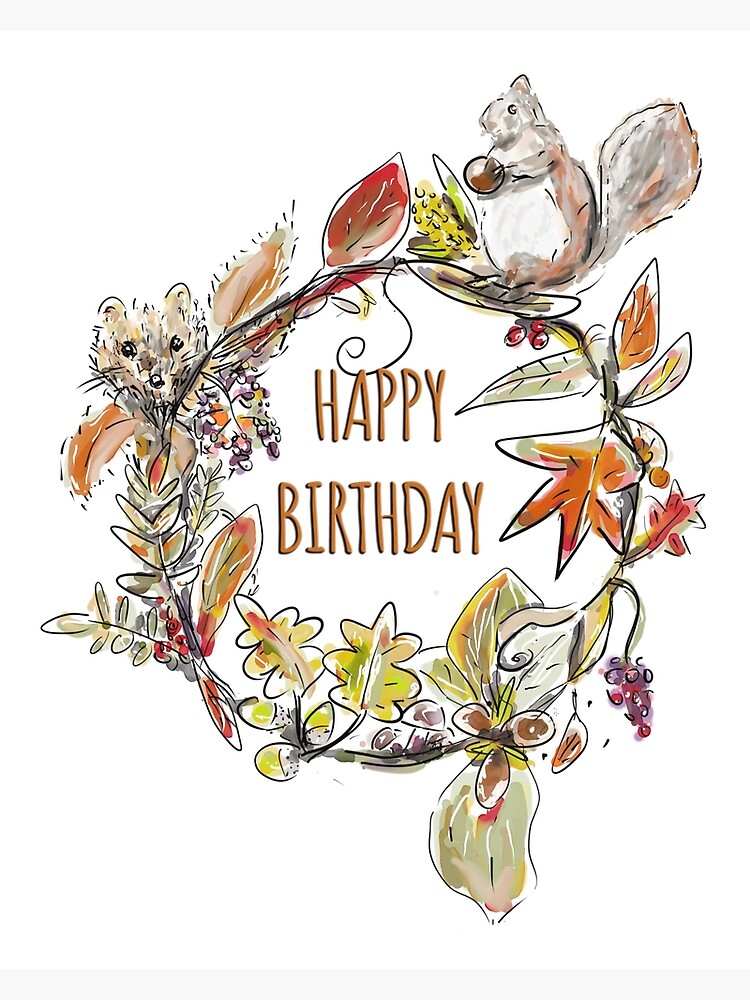 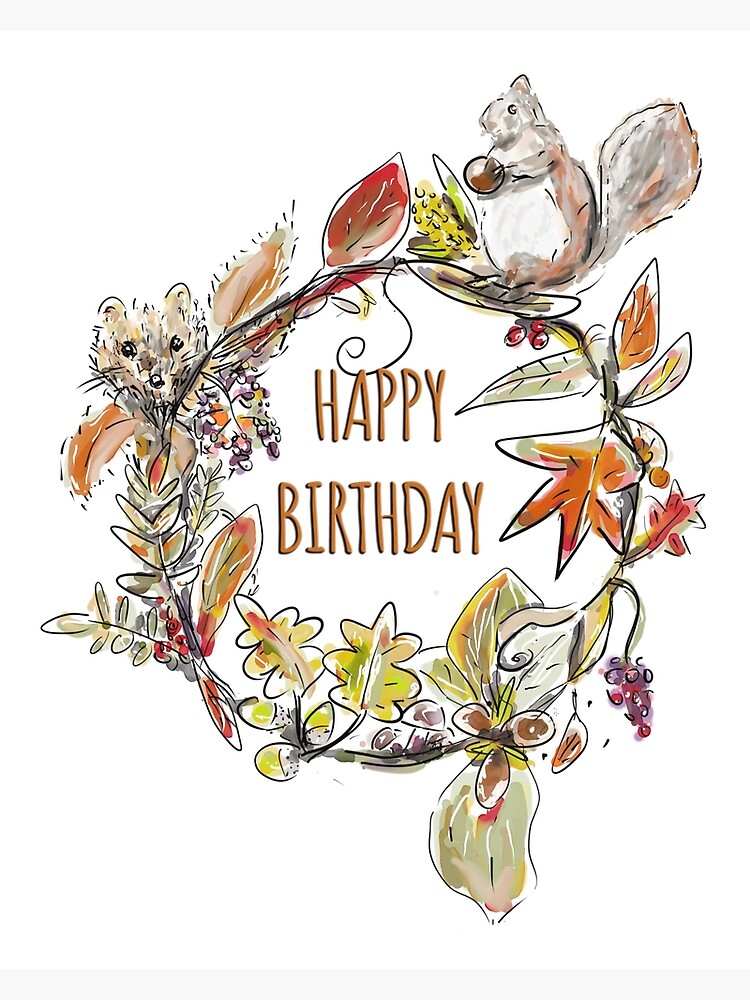 November 1	Kaylyn Allen		Ryleigh Foster		Sharon MoweryNovember 3	Dolores BlivenNovember 6	Patrick SeegravesNovember 7	Robert SpicerNovember 8	Julie BovayCarolyn LambNovember 11   Daniel DwyerNovember 12    Mark WaltersNovember 13	Thomas ZadroznyNovember 15	Michael StuckNovember 16	Tyler Haggart        		Stephen Spurgeon                                                                                                    November 17	Carol BreyerMarjorie Palm		William Tarrant                                              November 18	Sally GrossNovember 19	Benjamin WalkerNovember2022Our Lady of the Lake Catholic Church12345All Saints’ Day9:00 am School Mass6:00 pm MassAll Souls’ Day9:00 am MassCandle Blessing6:00 pm Mass 9:00 am MassFirst Friday Adoration9:00 am MassFirst Saturday9:00 am MassConfessions 3:00 pm4:00 pm Mass6789101112Confessions8:00 am9:00 am MassFaith Formation10-11:30 amNo Mass9:00 am Mass9:00 am Mass9:00 am MassMass at King’s Nursing Home11:00 am9:00 am MassConfessions 3:00 pm4:00 pm Mass13141516171819Confessions8:00 am 9:00 am MassNo Mass9:00 am Mass9:00 am Mass 9:00 am MassMass at the Brook11:00 am9:00 am MassConfessions 3:00 pm4:00 pm Mass20212223242526Confessions8:00 am9:00 am MassFaith Formation10-11:30 amNo MassCCW Meeting4:00 pm9:00 am Mass9:00 am MassThanksgiving Day9:00 am MassOffice Closed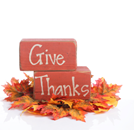 9:00 am MassOffice ClosedConfessions 3:00 pm4:00 pm MassSt. Vincent Collection27282930Confessions8:00 am 9:00 am MassSt. Vincent CollectionNo Mass9:00 am Mass9:00 am MassParish/School Office Hours:    Monday – Friday   8:00 am – 4:00 pm. If you need to reach Father Peter after hours, call the church office and select Ext. 2.Confession Times: Saturdays: 3:00 PM                                        Sundays: 8:00 AMParish/School Office Hours:    Monday – Friday   8:00 am – 4:00 pm. If you need to reach Father Peter after hours, call the church office and select Ext. 2.Confession Times: Saturdays: 3:00 PM                                        Sundays: 8:00 AMParish/School Office Hours:    Monday – Friday   8:00 am – 4:00 pm. If you need to reach Father Peter after hours, call the church office and select Ext. 2.Confession Times: Saturdays: 3:00 PM                                        Sundays: 8:00 AMParish/School Office Hours:    Monday – Friday   8:00 am – 4:00 pm. If you need to reach Father Peter after hours, call the church office and select Ext. 2.Confession Times: Saturdays: 3:00 PM                                        Sundays: 8:00 AMParish/School Office Hours:    Monday – Friday   8:00 am – 4:00 pm. If you need to reach Father Peter after hours, call the church office and select Ext. 2.Confession Times: Saturdays: 3:00 PM                                        Sundays: 8:00 AMParish/School Office Hours:    Monday – Friday   8:00 am – 4:00 pm. If you need to reach Father Peter after hours, call the church office and select Ext. 2.Confession Times: Saturdays: 3:00 PM                                        Sundays: 8:00 AMParish/School Office Hours:    Monday – Friday   8:00 am – 4:00 pm. If you need to reach Father Peter after hours, call the church office and select Ext. 2.Confession Times: Saturdays: 3:00 PM                                        Sundays: 8:00 AM